PRACC Agenda“Person-Rockingham-Alamance-Chatham-Caswell”(Ensuring all citizens has the opportunity to live their best lives)Thursday October 26, 2017 at 10:00 amConference CallDial-in number 1-774-220-4000Use Conference ID: 814-3352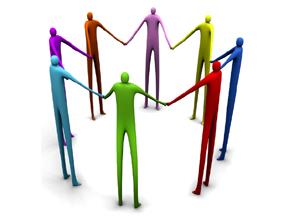 WelcomeMeeting Minutes Review/Approval of last meetingTHE DEADLINE FOR THE 2017-18 ESG RFA IS OCTOBER 30th, 5PMVote on the Funding Processing Committee recommendations regarding the ESG Project Applications and amount allocations.Appeals processLeadership meeting hosted by the BoS on November 8 (Need all leaders for PRACC Region there)PRACC Leadership elections for 2018 (Finalize November - December 2017)Positions as follows:Regional Lead, Alternate Regional Lead, CA Lead, PIT Lead, Funding Process Lead, Webmaster/Secretary.Coordinated Assessment: Updates/Comments - Thadeous CarrPoint In Time Count: January 31, 2018 (Let’s begin to prepare)Agency updates (If you have something of importance to share)Adjournment: Next PRACC meeting will be an in person meeting on November 30, 2017 at 10:00am Elon Downtown Center, 217 E Davis Street, Burlington, NC 27215. 